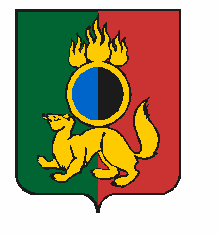 ГЛАВА ГОРОДСКОГО ОКРУГА ПЕРВОУРАЛЬСКРАСПОРЯЖЕНИЕг. ПервоуральскО назначении ответственного за сбор, обобщение и учет сведений о состоянии категорирования, паспортизации и антитеррористической защищенности объектов (территорий), находящихся в муниципальной собственности городского округа Первоуральск, а также ведение единого перечня указанных объектов (территорий) В целях реализации подпункта 1 пункта 2 распоряжения Губернатора Свердловской области от 18 декабря 2018 года № 255-РГ «О реализации решений антитеррористической комиссии в Свердловской области 
от 8 ноября 2018 года по вопросу «О состоянии антитеррористической защищенности объектов топливно-энергетического комплекса, мест массового пребывания людей и мерах по ее совершенствованию:Назначить ответственным за сбор, обобщение и учет сведений о состоянии категорирования, паспортизации и антитеррористической защищенности объектов (территорий), находящихся в муниципальной собственности городского округа Первоуральск, а также ведение единого перечня указанных объектов (территорий) управляющего делами Администрации городского округа Первоуральск Таммана В.А.Настоящее распоряжение разместить на официальном сайте городского округа Первоуральск.Контроль за исполнением настоящего распоряжения оставляю за собой.Глава городского округа Первоуральск 	И.В. Кабец25.01.2019№21